Ε Ν Τ Υ Π Ο   Ο Ι Κ Ο Ν Ο Μ Ι Κ Η Σ  Π Ρ Ο Σ Φ Ο Ρ Α ΣΤου οικονομικού φορέα με την επωνυμία: …………………………………………….………………………………………………………………………………………………Αφού έλαβα γνώση της Διακήρυξης του διαγωνισμού που αναγράφεται στον τίτλο και των Παραρτημάτων αυτής, καθώς και των συνθηκών εκτέλεσης της παροχής υπηρεσιών, υποβάλλω την παρούσα προσφορά. Δηλώνω ότι αποδέχομαι πλήρως και χωρίς επιφύλαξη όλα τα ανωτέρω και αναλαμβάνω την εκτέλεση της παροχής υπηρεσιών.……………………2024Ο ΠΡΟΣΦΕΡΩΝ(Σφραγίδα- Υπογραφή)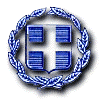 ΕΛΛΗΝΙΚΗ ΔΗΜΟΚΡΑΤΙΑΝΟΜΟΣ ΚΥΚΛΑΔΩΝΔ.Ε.Υ.Α. ΠΑΡΟΥΠΑΡΟΧΗ ΥΠΗΡΕΣΙΩΝ:«Ενοικίαση μονάδας αφαλάτωσης θαλασσινού νερού δυνατότητας παραγωγής 600 κυβικών  μέτρων πόσιμου νερού ανά ημέρα»Ταχ. Δ/νση: Κουνάδος, ΠαροικιάΠαλαιά οδός Παροικιά - ΝάουσαΧΡΗΜΑΤΟΔΟΤΗΣΗ:ΙΔΙΟΙ ΠΟΡΟΙΤ.Κ. 84400, ΠάροςΤηλ. 2284025300         Ε-mail: info@deya-parou.grΠΡΟΥΠΟΛΟΓΙΣΜΟΣ:165.000,00€α/αΠΕΡΙΓΡΑΦΗ ΑΝΤΙΚΕΙΜΕΝΟΥ ΣΥΜΒΑΣΗΣΠΟΣΟΤΗΤΑ /ΜΜΤΙΜΗ ΜΟΝΑΔΑΣΣΥΝΟΛΟ ΣΕ €1.Ενοικίαση μονάδας αφαλάτωσης θαλασσινού νερού δυνατότητας παραγωγής 600 κ.μ. ημέρα1 ΣΥΝΟΛΟ :ΣΥΝΟΛΟ :ΣΥΝΟΛΟ :ΣΥΝΟΛΟ :ΦΠΑ 24%ΦΠΑ 24%ΦΠΑ 24%ΦΠΑ 24%ΓΕΝΙΚΟ ΣΥΝΟΛΟ (ΕΥΡΩ)ΓΕΝΙΚΟ ΣΥΝΟΛΟ (ΕΥΡΩ)ΓΕΝΙΚΟ ΣΥΝΟΛΟ (ΕΥΡΩ)ΓΕΝΙΚΟ ΣΥΝΟΛΟ (ΕΥΡΩ)